PROJEKT UMOWY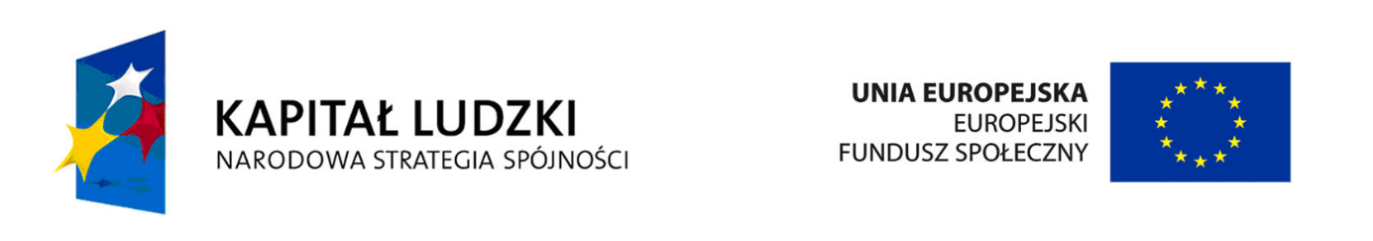 UMOWA NR : ……../13                                                    W dniu ……………………………………. pomiędzy Gminnym Zespołem Oświatowym w Kaźmierzu zwanym dalej Zamawiającym, z siedzibą w Kaźmierzu, przy ulicy Szamotulskiej 20, reprezentowanym przez:Janusz Stróżyka 	- dyrektoraprzy kontrasygnacie – Anety Sobańskiej – Głównej księgoweja …………………………………….. Zwanym/ą w dalszej części „Wykonawcą” została zawarta umowa o następującej treści:§ 1 Zamawiający zleca, a Wykonawca zobowiązuje się do świadczenia usługi edukacyjnej polegającej na realizacji zajęć dodatkowych oraz organizacji wyjazdów edukacyjnych dla dzieci z Przedszkola w Kaźmierzu w ramach projektu "Upowszechnienie edukacji przedszkolnej                     w Gminie Kaźmierz" realizowanego w ramach Działania 9.1.1 Zmniejszanie nierówności                w stopniu upowszechnienia edukacji przedszkolnej, współfinansowanego ze środków Unii Europejskiej w ramach Europejskiego Funduszu Społecznego.Zajęcia będą realizowane na terenie Przedszkola w Kaźmierzu, Zamawiający na terenie przedszkola udostępni sale dydaktyczne na potrzeby realizacji zajęć.Integralną częścią  umowy jest oferta Wykonawcy oraz Specyfikacja Istotnych Warunków Zamówienia, stanowiąca załącznik nr 1 do umowy.§ 2 Umowę zawiera się na czas określony i obowiązuje od dnia jej zawarcia do dnia 30 czerwca 2015 r. § 3 Na podstawie art. 37 ustawy z dnia 29 sierpnia 1997r. o ochronie danych osobowych (Dz. U. 
z 2002 r. Nr 101, poz. 926, z późn. zm.), upoważnia się Zamawiającego  do przetwarzania danych osobowych uczestników projektu, o którym mowa w umowie. Wykonawca zobowiązany jest do zachowania tajemnicy służbowej oraz  przestrzegania przepisów o ochronie informacji niejawnych i o ochronie danych osobowych w związku                    z wykonywaniem niniejszej umowy.Zamawiający przekaże Wykonawcy oświadczenia rodziców/opiekunów prawnych zawierające zgodę na udział dzieci w zajęciach oraz organizowanych wyjazdach edukacyjnych.§ 4 Łączna wartość zamówienia brutto wynosi ………………. zł (słownie: ……………………. zł).Za wykonanie czynności wymienionych w umowie Zamawiający zobowiązuje się zapłacić                      w systemie kwartalnym wynagrodzenie proporcjonalnie do liczby godzin zrealizowanych zajęć oraz liczby wyjazdów w okresie rozliczeniowym, według stawek jednostkowych określonych                           w formularzu ofertowym. Wynagrodzenie płatne jest na podstawie rachunku/faktury VAT wystawionej przez Wykonawcę oraz dołączonego zestawienie zrealizowanych godzin zajęć i wyjazdów oraz protokołu odbioru usługi/części usługi realizowanych zgodnie z umową.Warunkiem wypłaty wynagrodzenia jest protokolarny odbiór usługi/części usługi w zrealizowanej ramach projektu, podpisany bez zastrzeżeń przez Zamawiającego.Wynagrodzenie z tytułu wykonywania czynności objętych umową jest współfinansowane ze środków Unii Europejskiej w ramach Europejskiego Funduszu Społecznego z Programu Operacyjnego Kapitał Ludzki. Za dzień płatności strony przyjmują dzień obciążenia rachunku bankowego Zamawiającego.  § 5 Wykonawca nie może powierzyć wykonania umowy osobie trzeciej bez pisemnej zgody Zamawiającego.  Wykonawca może zaproponować za zgodą Zamawiającego - na piśmie pod rygorem nieważności - zastępstwo lub zmianę osoby, która została wskazana w wykazie osób, który stanowi załączniku nr 2 do umowy. Z zastrzeżeniem, że osoba ta musi spełniać wymagania określone w Specyfikacji Istotnych Warunków Zamówienia. Zmiana osoby musi zostać zaakceptowana przez Zamawiającego. W przypadku, gdy osoba nie będzie spełniała wymagań postawionych w Specyfikacji Istotnych Warunków Zamówienia Wykonawca ma obowiązek w ciągu 2 dni wskazać inną osobę.  Zamawiającemu przysługuje prawo do żądania wyłączenia w każdym czasie osoby, która prowadzi zajęcia oraz wymaganą dokumentację, w sposób nie należyty. Wykonawca będzie zobowiązany do przedstawienia Zamawiającemu innej osoby do prowadzenia zajęć zamiast osoby wyłączonej z prowadzenia zajęć. Wykonawca ma obowiązek niezwłocznie poinformować kierownika projektu lub asystenta kierownika  projektu o konieczności przesunięcia zajęć, nie później niż do godziny 1400 dnia poprzedzającego dzień w którym zajęcia powinny się odbyć, podając przyczynę zaistniałej sytuacji i nowy termin zajęć. Zamawiający ma prawo nie wrazić zgody na przesunięcie zajęć.          W takim przypadku Wykonawca ma obowiązek przeprowadzić zajęcia w pierwotnie zakładanym terminie wynikającym z harmonogramu. Wykonawca zobowiązuje się do przechowywania dokumentacji związanej z realizacją przedmiotu umowy do dnia 31 grudnia 2020 r. w sposób zapewniający poufność i bezpieczeństwo danych.8. Wykonawca zobowiązuje się do poddania kontroli dokonywanej przez Instytucję Pośredniczącą oraz inne uprawnione podmioty w zakresie prawidłowości realizacji Projektu.§ 6 W ramach realizacji usługi przeprowadzenia zajęć edukacyjnych Wykonawca będzie zobowiązany:zapewnić kadrę nauczycielską do prowadzenia zajęć posiadającą stosowne kwalifikacje, wykształcenie kierunkowe oraz minimum roczne doświadczenie w pracy z dziećmi,prowadzić dokumentację zajęć tj.: dzienniki zajęć wraz z imiennymi listami obecności -              na wzorach dokumentów dostarczonych przez Zamawiającego, informować Zamawiającego o fakcie nieobecności uczestników na zajęciach,przygotowywać kwartalne zestawienia zrealizowanych godzin oraz opisu postępu rzeczowego - na wzorze zestawienia dostarczonym przez Zamawiającego, przygotować program zajęć oraz uwzględnić w treści programu nauczania kwestie równości szans kobiet i mężczyzn.W ramach realizacji usługi organizacji wyjazdów edukacyjnych Wykonawca będzie zobowiązany:zapewnić transport dla uczestników wyjazdy z siedziby przedszkola i z powrotem, jeden ciepły posiłek w formie obiadu,napoje i suchy prowiant dla dzieci,bilet wstępu do miejsc objętych harmonogramem wycieczki,opiekę opiekunów,napoje i suchy prowiant dla dzieci,prowadzić dokumentację wyjazdów, tj.: planu i harmonogramu wycieczki, list obecności, zdjęć i filmów, informować Zamawiającego o fakcie nieobecności uczestników na zajęciach,przygotować kwartalne zestawienia zrealizowanych wyjazdów oraz opisu postępu rzeczowego - na wzorze zestawienia dostarczonym przez Zamawiającego.Zamawiającemu przysługuje prawo kontroli przebiegu zajęć oraz frekwencji uczestników zajęć. Zamawiającemu przysługuje prawo kontroli i nadzoru merytorycznego usług objętych przedmiotem zamówienia. Pracownikiem odpowiedzialnym za bieżące kontakty z Wykonawcą jest Pan/i ………. Pracownikiem odpowiedzialnym ze strony Wykonawcy jest Pan/i …………§ 7 Zamawiający może naliczyć Wykonawcy karę umowną w następujących przypadkach:  za niewykonanie Umowy z przyczyn leżących po stronie Wykonawcy – w wysokości 10% wynagrodzenia określonego w § 4 ust. 1,  za rozwiązanie przez Zamawiającego od Umowy z przyczyn leżących po stronie Wykonawcy – 
w wysokości 10% wynagrodzenia określonego w § 4 ust. 11, pomniejszonego o kwotę wynagrodzenia wypłaconego już Wykonawcy za zrealizowaną usługę, którą Zamawiający przyjął bez zastrzeżeń,  za każde nienależyte wykonanie usługi i czynności o których mowa § 1 i § 6 – w wysokości 0,2% wynagrodzenia określonego w § 4 ust. 1, Wykonawca jest zobowiązany zapłacić karę umowną w terminie 14 dni od dnia otrzymania noty obciążeniowej wystawionej przez Zamawiającego. W przypadku uchybienia przez Wykonawcę temu terminowi Zamawiający ma prawo potrącić kwotę wynikającą z noty obciążeniowej z wynagrodzenia Wykonawcy, na co Wykonawca wyraża zgodę.  Zamawiający może dochodzić na zasadach ogólnych odszkodowań przewyższających wysokość zastrzeżonych na jego rzecz kar umownych. § 9 W każdym czasie strony mogą rozwiązać umowę za porozumieniem.  Każda ze stron może rozwiązać umowę ze skutkiem natychmiastowym w przypadku systematycznego lub rażącego nie wywiązywania się przez drugą stronę z obowiązków określonych umową. § 10 Zamawiający dopuści dokonywanie zmian w umowie w sprawie zamówienia publicznego 
w następującym zakresie: w przypadku, gdy konieczność ich wprowadzenia wynikać będzie ze zmian przepisów prawa, 
w oparciu o które realizowana będzie umowa,  wystąpienia siły wyższej  zmian funkcjonalno – organizacyjnych u Zamawiającego lub Wykonawcy. zmiana sposobu rozliczania umowy lub dokonywania płatności na rzecz Wykonawcy na skutek zmian zawartej przez Zamawiającego umowy o dofinansowanie projektu lub wytycznych dotyczących realizacji projektu; innych uzasadnionych okoliczności uniemożliwiających wykonanie umowy, których nie można było przewidzieć wcześniej.Wszelkie zmiany niniejszej umowy wymagają dla swej ważności formy pisemnej w postaci aneksu. § 11 W razie zaistnienia istotnej zmiany okoliczności powodującej, że wykonanie umowy nie leży 
w interesie publicznym, czego nie można było przewidzieć w chwili zawarcia umowy, Zamawiający może odstąpić od umowy w terminie 30 dni od powzięcia wiadomości o tych okolicznościach. W takim przypadku Wykonawca może żądać jedynie wynagrodzenia należnego z tytułu wykonania części umowy. W sprawach nieuregulowanych umową zastosowanie mają przepisy Kodeksu cywilnego oraz  Prawa Zamówień publicznych. § 12 Sprawy sporne będą rozpatrywane przez właściwy  dla siedziby Zamawiającego § 13 Bez zgody Zamawiającego wyrażonej w formie pisemnej wierzytelności pieniężne wynikające z niniejszej umowy nie mogą stanowić przedmiotu cesji (przelewu wierzytelności)  na rzecz osób trzecich. § 14 Umowę sporządzono w dwóch jednobrzmiących egzemplarzach, po jednym dla każdej ze stron.      Wykonawca:                                                                                                             Zamawiający: 